PAJARO VALLEY UNIFIED SCHOOL DISTRICT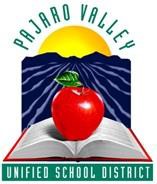 Student Services Department2019 - 2020 INTRA DISTRICT TRANSFER REQUESTPhone: (831) 786-2390 Fax: (831) 722-9170Please print clearly. Return this form to the Student Services Department.Name of Pupil 	 Birth Date 	 ID # 	 School Year: 2019 - 2020Does the pupil have a 504 Plan? Yes/No	Is the pupil enrolled in Special Education? Yes/No Type of Program 	School of Residence 	 School Currently Attending 	Parent/Guardian 	 Home Address 	City 	 Zip Code 	 Phone: Cell 	 Work 	I request that my child/ward be permitted to attend 		 in grade 	 Beginning 	 for the following reason (check 1, 2, and/or 3) below: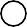 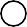 ( ) Check here if there is a sibling currently attending the requested school 	    	Name	Current GradeK - 8 SCHOOL ONLYName of childcare provider 	Address of childcare provider 	 Phone 	PARENTS SHOULD REALIZE THAT INTRA DISTRICT TRANSFERS ARE GRANTED BASED ON A SPACE AVAILABILITY BASIS. PARENTS ARE RESPONSIBLE FOR THE TRANSPORTATION OF THEIR CHILDREN, INCLUDING DROP OFF AND PICK UP ON TIME.INCORRECT OR OMITTED INFORMATION MAY CAUSE THIS AGREEMENT TO BE REVOKED.Students transferring to a school outside their attendance area are expected to maintain appropriate behavior and conform to school regulations, including good attendance. Students not meeting these standards may have their intra district transfer revoked.Signature of Parent/Guardian	Date********************************************************************************************************************  Approved	  Denied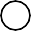 Comments: 	Signature of Designee	DateRevised September 28, 20181.	OPEN ENROLLMENTNovember 1 – December 20 ONLY2.	OTHER (documentation may be required)3.	CURRENT YEAR’SWAIT LISTName of School:( ) K - 6	( ) 6 - 8	( ) 9 - 12( ) Supervision/Childcare (K - 8 Only)	( ) Change of Residence ( ) Intended Residence Change( ) Psychological or Physical( ) Other 	3.	CURRENT YEAR’SWAIT LISTName of School: